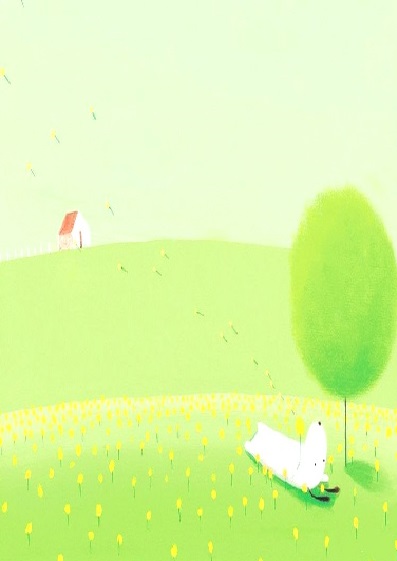 導師: 王鴻鈞             系別班級:四技工管四乙得獎感言: 我想要跟大家分享一個當導師的心得      今年(2018)3月12日突然接到一位母親哭泣的電話，她說兒子(X祥)突然發生癲癇，送醫後檢查結果卻是腦部有血管瘤，現在正住在加護病房等待進一步電腦斷層掃描。母親擔心兒子可能會有一段時間不能上課，怕老師會以為他翹課，把他當掉。兒子已經大四下學期了，母親很猶豫是否該讓兒子繼續上課或辦休學。我告訴她，目前先以孩子的健康為要，學校的事情只要傳醫生診斷證明我會幫X祥處理。      我先幫X祥向學務處請了1個月的假，再聯絡所有任課老師，將X祥的醫生診斷證明給他們，並告訴他們X祥可能期中考不能來考，請老師們給予於補考，或成績計算比例予以斟酌。老師們很客氣都說會依學校規定處理。處理後告知母親請其寬心，並請X祥出院後申辦急難救助及學生平安保險。      X祥在期中考後回來上課。詢問狀況如何？他說目前還好，每一個星期都必須回診一次。畢業典禮前X祥說他還有3個科目沒過，我跟他說如果怕太勞累可以在家裡(彰化)附近的學校跨校選課即可。      此事件讓我感觸很深。X祥從大一開始偶而就會曠課，每學期累積曠課數都超過10節。每次我問他曠課原因，他都說他頭痛。我問他看醫生了沒？他說有，有去看病拿藥。幾次曠課後我再問他為何曠課？他仍說頭痛。由於超過10節曠課我就打電話給他母親，告訴他X祥常常頭痛應該帶去醫院檢查，母親說好，會帶去檢查。    我想我已告訴他母親了，就沒再做事後追蹤。現在想想實在是大錯特錯。如果我繼續追著母親詢問檢查結果如何?有沒有問題?母親也許會積極一些，也不至於等到大四病發才發現是腦部有血管瘤。還好的是開刀後狀況還好。萬一開刀後結果不理想或者甚至奪去X祥的生命。那我豈不也是有罪。希望所有當導師的同仁，以後如果有同學一直因為某一個病因常常曠課。我們應該要多加留意，隨時關心。